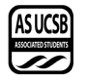 Associated Students Black Women’s Health Collaborative AgendaTuesday, November 10th 2020Zoom MeetingMinutes/Actions recorded by:  Aijalon Warden, Zion SolomonCALL TO ORDER Meeting called to order at 4:04pmA) MEETING BUSINESSA-1) Roll CallA-2) Excused Absences A-3) Acceptance of ProxiesB) Board ReportsB-1) Co-Chair’s ReportChampion Hoodies; Pick ColorsOffice HoursMet with Gabe from Program Board (collaboration)Sent emails for more artistsB-2) Finance Director ReportPermission to use logoB-3) Administrative Director ReportBlack BusinessesEmailed Tianna White about COVID Task ForceOffice HoursB-4) Internal Needs Advocate ReportEmails (Yara Shahidi, Lizzo, Normani, etc.)B-5) External Needs Advocate Report Met with GabeEmails (Black Grad Association)Office HoursEASA and NSBE LiaisonsB-5) Sex-Positive Health Director ReportSex-Positive PowerPointGeneral Meeting Ideas (Goals, Check-ins, etc.)B-6) Marketing and Social Media Director ReportBlack BusinessesWellness Page for the websiteBlack Photographer/Graphic Design (logo and merch)B-7) Black Queer and Trans Director ReportRCGSE (Instagram Takeover)Survey for Black Queer and Trans/Indigenous Queer and Trans students on campusEmailed Jackie Aina (business email)B-8) BCU Liaison Report Website PagesBlack BusinessesWellness ResourcesC) New Business Check-ins/UpdatesD) PUBLIC FORUMBSU Funding Request Veronica Bruner (BSU Co-Chair)Kabo Mosetse (BSU Finance Director)BSU Board ReportABC Conference BudgetE) Acceptance of AgendaF) Consent CalendarApprove ASBWHC 11/3 Minutes Approve ASBWHC 10/27 MinutesApprove ASBWHC 10/23 Minutes G) Action ItemsApprove $9415 for ABC Conference from Special Projects BudgetMotion: Suad AbdullahiSecond: Teannae OwensCall to Question: Ajah WhiteheadBundle and Approve ASBWHC MinutesMotion: Zion SolomonSecond: Suad Abdullahi and Ajah WhiteheadCall to Question: Tatiana TurnerMove $120 from Advertising Budget for Canva Pro AccountMotion: Zion SolomonSecond: Suad AbdullahiCall to Question: Destinee GoodmanAdd EASA Liaison to Legal CodeMotion: Zion SolomonSecond: Halle DawiteCall to Question: Destinee GoodmanAdd NSBE Liaison to Legal CodeMotion: Zion SolomonSecond: Ajah WhiteheadCall to Question: Nicole OmwangheTransfer $600 from Operating Budget to Honorary BudgetMotion: Zion SolomonSecond: Suad AbdullahiCall to Question: Destinee GoodmanG-1) Immediate ConsiderationPass Budget for SpeakersProgram Board CollaborationBudget for Ch*le x H*lle Performance Vote on BSU Afrikan Black Coalition Conference Funding Vote to Approve $120 for ASBWHC Canva Pro AccountG-2) Old BusinessBoard Reports 11/3 - Team BreakoutsEmail Correspondence Chloe x Halle: BreakdownMCC CollaborationADCRC (schedule meeting with Luther)EASA Position on Our Board (Meet & Create Legal Code)NSBE Position on Our Board (Meet & Create Legal Code)Black Grad Association Collaboration with ASBWHCSCORE Ted Talk/CollaborationGeneral Body Meetings Waiting Until Winter Quarter for General Body Meetings (spending this quarter to plan events)H) RecessI) Standing Committee MinutesJ) AppointmentsK) Discussion ItemsHow has your identity as a Black woman changed and shifted in college? What is an experience that you wished you had in college that would have changed your experience? You’re Kamala Harris and just got elected as the next Vice President, who are you locking up first?L) RemarksM) AdjournmentSong Game: say a line from a song, whoever is able to say the next line gets a point, that point goes to your team, the winning team gets to choose their groups first the next time we assign them.round 1: desiree, brenda, nicole, suad, desiree, ajahround 2: nicole, tatiana, teannae, desireeround 3: nicole, brenda, brenda round 4: ajah, desiree, nicole, teannae, ajah, desiree, tatiana, teannae, nicole, ajah, tatiana, ajah, round  5: halle, aijalon, desiree, teannae, ajah, nicole, desiree, tatiana, halle, ajah, aijalon, ajah, Nicole, tatiana round 6:  halle, ajah, desiree, ajah teannae, tatiana, desiree, ajah, tatiana, halle, tatiana, ajah, teannae, halle, ajah, halle, teannae, tatiana, ajah, nicole, aijalon, ajah round 7: ajah, halle, nicole, ajah, teannae, nicole, desiree, ajah, tatiana round 8: des, tatiana, halle, tatiana, desireeHellcat, this a sr team: brenda 3, teannae 7 = 10team coco chanel: aijalon 3, nicole 9, tatiana 12 = 24team tyra: ajah 17, halle 8,  des 11 =36NameNote:absent (excused/not excused)arrived late (time)departed early (time)proxy (full name)Zion SolomonPresent Suad Abdullahi PresentBrenda AnusiemPresentDestinee GoodmanPresentHalle DawitePresentTeannae OwensPresentNicole OmwanghePresentAjah WhiteheadPresentTatiana TurnerPresentAijalon WardenPresent